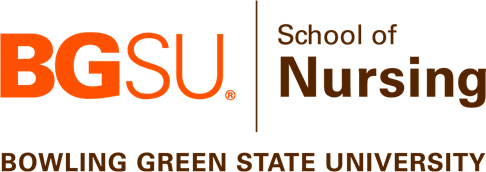 PRECEPTOR RECORD UPDATEBowling Green State University Bachelor of Science in Nursing Program Please return completed application to Lacey Davis at laceyd@bgsu.eduName: Employer: Employer: Employer: Employer: Unit:Shift:Preferred Email:Preferred Email:Preferred Email:Preferred Phone:Preferred Phone:Preferred Phone:Preferred Phone:Nursing License # Nursing License # License Expiration:License Expiration: Last 4 of SSN:  Last 4 of SSN:  Last 4 of SSN: Certification(s):Certification(s):Certification(s):Expiration Date: Expiration Date: Expiration Date: Expiration Date: I agree to the following: The preceptor providing supervision of a nursing student shall at least: Have competence in the area of clinical practice in which the preceptor is providing supervision to a student. Design, at the direction of a faculty member, the student’s clinical experience to achieve the stated objectives or outcomes of the nursing course in which the student is enrolled. Clarify with the faculty member the: role of the preceptor; responsibilities of the faculty member; course and clinical objectives or outcomes; and clinical experience evaluation tool. Contribute to the evaluation of the student’s performance by providing information to the faculty member and the student regarding the student’s achievement of established objectives or outcomes. A preceptor shall provide supervision to no more than two nursing students at any one time, provided the circumstances are such that the preceptor can adequately supervise the practice of both students. I agree to the following: The preceptor providing supervision of a nursing student shall at least: Have competence in the area of clinical practice in which the preceptor is providing supervision to a student. Design, at the direction of a faculty member, the student’s clinical experience to achieve the stated objectives or outcomes of the nursing course in which the student is enrolled. Clarify with the faculty member the: role of the preceptor; responsibilities of the faculty member; course and clinical objectives or outcomes; and clinical experience evaluation tool. Contribute to the evaluation of the student’s performance by providing information to the faculty member and the student regarding the student’s achievement of established objectives or outcomes. A preceptor shall provide supervision to no more than two nursing students at any one time, provided the circumstances are such that the preceptor can adequately supervise the practice of both students. I agree to the following: The preceptor providing supervision of a nursing student shall at least: Have competence in the area of clinical practice in which the preceptor is providing supervision to a student. Design, at the direction of a faculty member, the student’s clinical experience to achieve the stated objectives or outcomes of the nursing course in which the student is enrolled. Clarify with the faculty member the: role of the preceptor; responsibilities of the faculty member; course and clinical objectives or outcomes; and clinical experience evaluation tool. Contribute to the evaluation of the student’s performance by providing information to the faculty member and the student regarding the student’s achievement of established objectives or outcomes. A preceptor shall provide supervision to no more than two nursing students at any one time, provided the circumstances are such that the preceptor can adequately supervise the practice of both students. I agree to the following: The preceptor providing supervision of a nursing student shall at least: Have competence in the area of clinical practice in which the preceptor is providing supervision to a student. Design, at the direction of a faculty member, the student’s clinical experience to achieve the stated objectives or outcomes of the nursing course in which the student is enrolled. Clarify with the faculty member the: role of the preceptor; responsibilities of the faculty member; course and clinical objectives or outcomes; and clinical experience evaluation tool. Contribute to the evaluation of the student’s performance by providing information to the faculty member and the student regarding the student’s achievement of established objectives or outcomes. A preceptor shall provide supervision to no more than two nursing students at any one time, provided the circumstances are such that the preceptor can adequately supervise the practice of both students. I agree to the following: The preceptor providing supervision of a nursing student shall at least: Have competence in the area of clinical practice in which the preceptor is providing supervision to a student. Design, at the direction of a faculty member, the student’s clinical experience to achieve the stated objectives or outcomes of the nursing course in which the student is enrolled. Clarify with the faculty member the: role of the preceptor; responsibilities of the faculty member; course and clinical objectives or outcomes; and clinical experience evaluation tool. Contribute to the evaluation of the student’s performance by providing information to the faculty member and the student regarding the student’s achievement of established objectives or outcomes. A preceptor shall provide supervision to no more than two nursing students at any one time, provided the circumstances are such that the preceptor can adequately supervise the practice of both students. I agree to the following: The preceptor providing supervision of a nursing student shall at least: Have competence in the area of clinical practice in which the preceptor is providing supervision to a student. Design, at the direction of a faculty member, the student’s clinical experience to achieve the stated objectives or outcomes of the nursing course in which the student is enrolled. Clarify with the faculty member the: role of the preceptor; responsibilities of the faculty member; course and clinical objectives or outcomes; and clinical experience evaluation tool. Contribute to the evaluation of the student’s performance by providing information to the faculty member and the student regarding the student’s achievement of established objectives or outcomes. A preceptor shall provide supervision to no more than two nursing students at any one time, provided the circumstances are such that the preceptor can adequately supervise the practice of both students. I agree to the following: The preceptor providing supervision of a nursing student shall at least: Have competence in the area of clinical practice in which the preceptor is providing supervision to a student. Design, at the direction of a faculty member, the student’s clinical experience to achieve the stated objectives or outcomes of the nursing course in which the student is enrolled. Clarify with the faculty member the: role of the preceptor; responsibilities of the faculty member; course and clinical objectives or outcomes; and clinical experience evaluation tool. Contribute to the evaluation of the student’s performance by providing information to the faculty member and the student regarding the student’s achievement of established objectives or outcomes. A preceptor shall provide supervision to no more than two nursing students at any one time, provided the circumstances are such that the preceptor can adequately supervise the practice of both students. Printed Name of Applicant: _________________________________Date: _______________Signature of Applicant:  ____________________________________Date: _______________